Chapter 4 Summary Sheet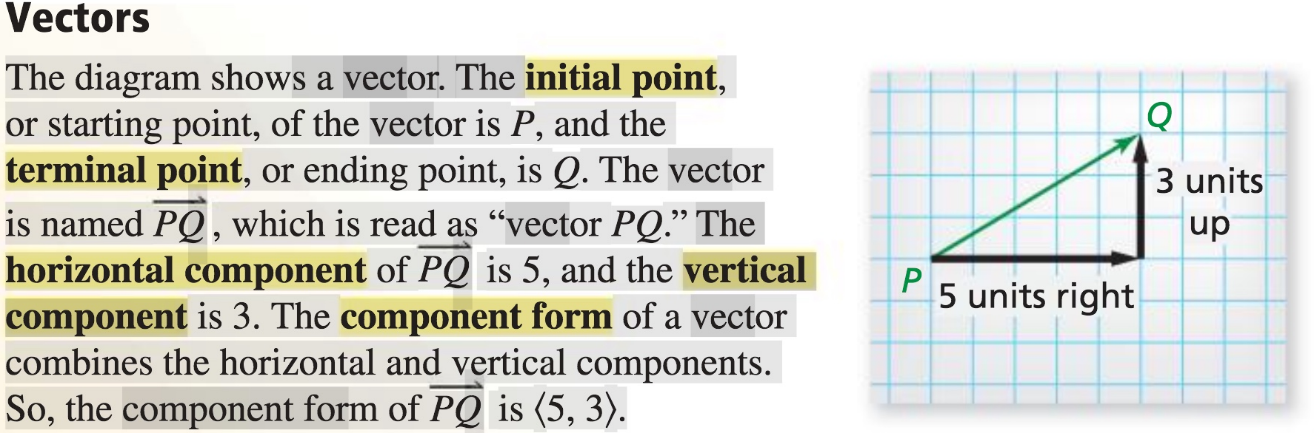 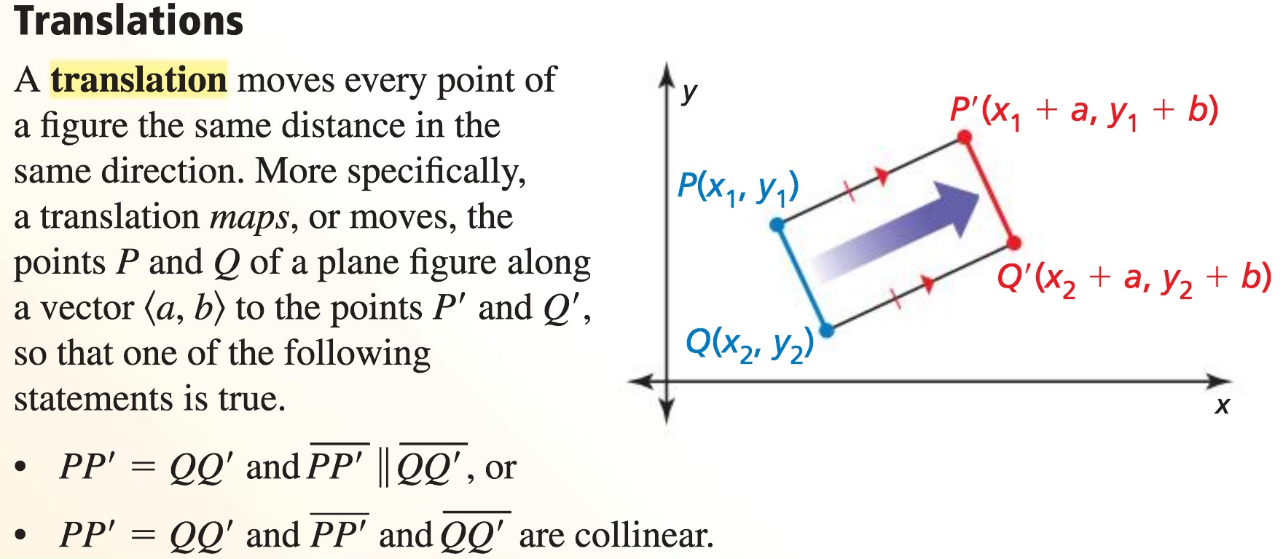 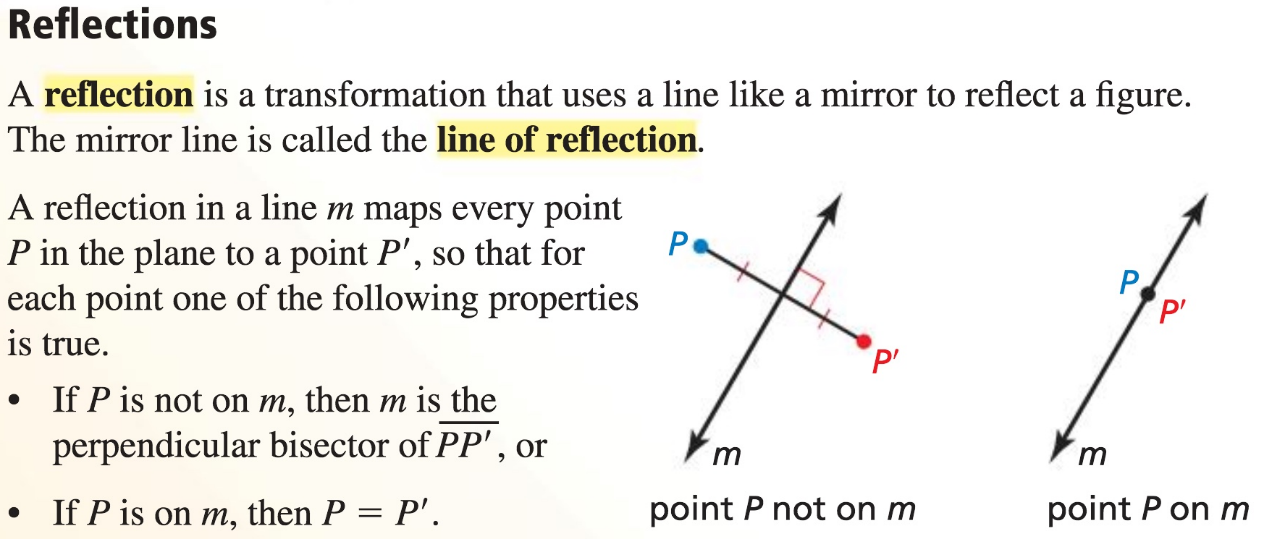 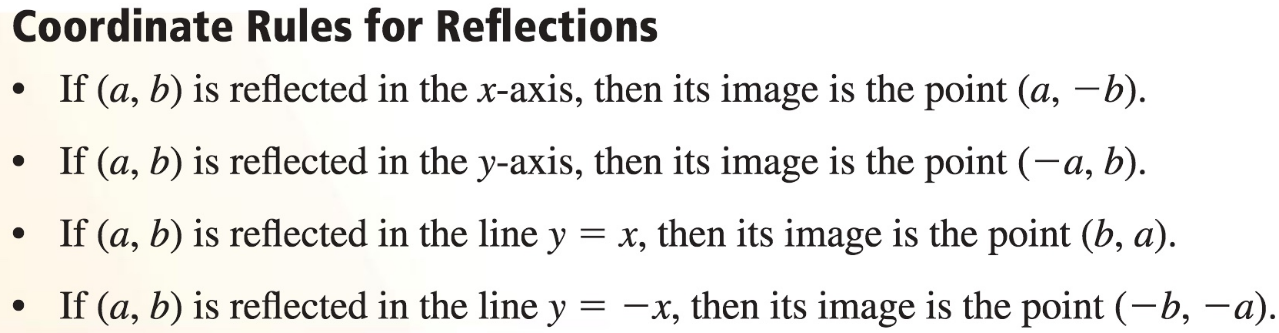 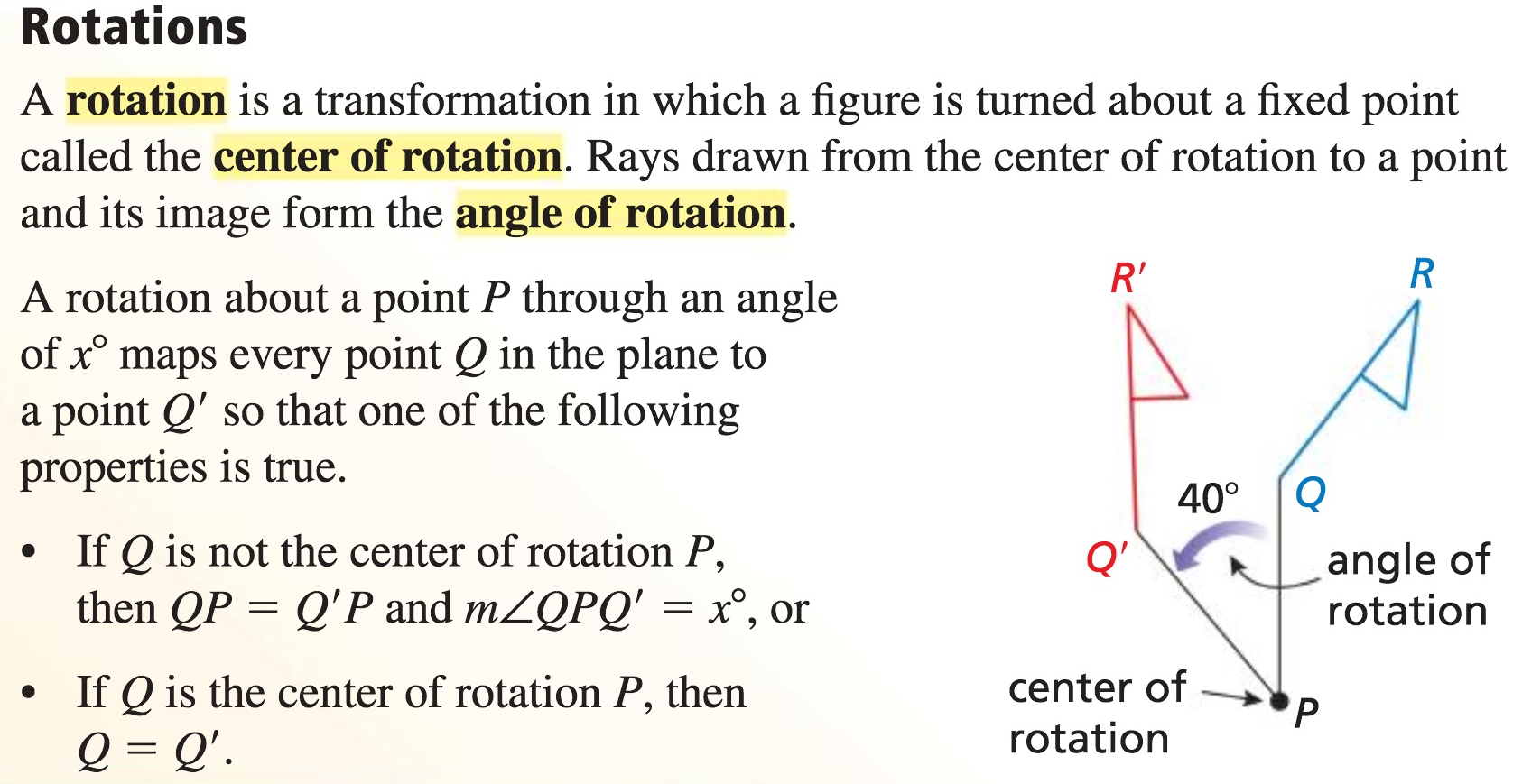 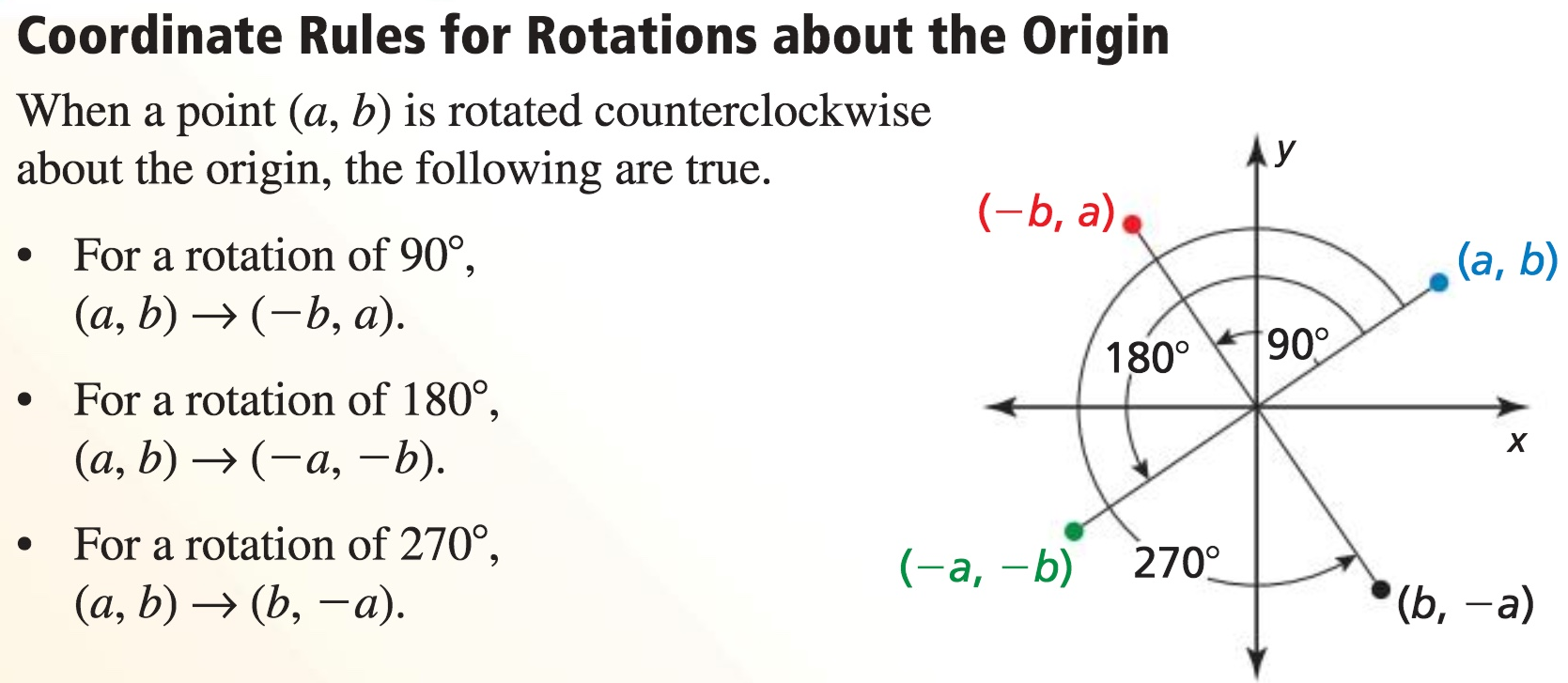 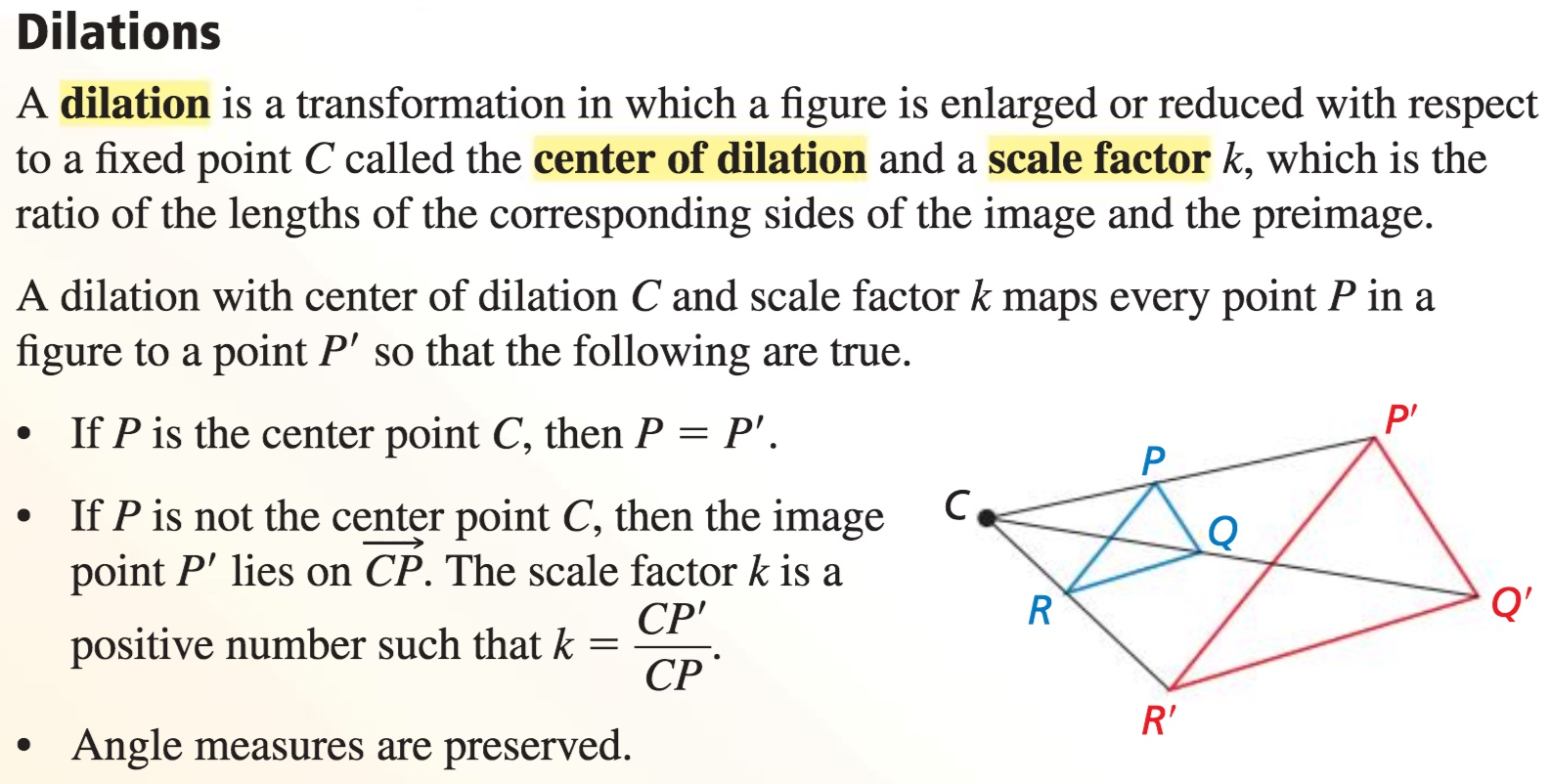 